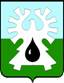 МУНИЦИПАЛЬНОЕ ОБРАЗОВАНИЕ ГОРОД УРАЙХанты-Мансийский автономный округ - Юграадминистрация ГОРОДА УРАЙПОСТАНОВЛЕНИЕот _________                                                                                                                                  № _____О внесении изменений в муниципальную программу«Развитие жилищно-коммунального комплексаи повышение энергетической эффективностив городе Урай» на 2019 - 2030 годыНа основании Федерального закона от 06.10.2003 №131-ФЗ «Об общих принципах организации местного  самоуправления в Российской Федерации», Федерального  закона от 28.06.2014 №172-ФЗ «О стратегическом планировании в Российской Федерации», в соответствии  со статьей 179 Бюджетного кодекса Российской Федерации, постановлением администрации города Урай от 26.04.2017 №1085 «О муниципальных программах муниципального  образования городской округ город Урай»:1. Внести изменения в муниципальную программу «Развитие жилищно-коммунального комплекса и повышение энергетической эффективности в городе Урай» на 2019-2030 годы,  утвержденную постановлением администрации города Урай от 25.09.2018 №2468,  согласно приложению. 2. Опубликовать постановление в газете «Знамя» и разместить на официальном сайте органов местного самоуправления города Урай в информационно-телекоммуникационной сети «Интернет».            3. Контроль за выполнением постановления возложить на заместителя главы города Урай И.А. Козлова. Глава города Урай	                           А.В.ИвановПриложение  к постановлению администрации города Урайот ____________  № _______Изменения в муниципальную программу «Развитие жилищно-коммунального комплекса и повышения энергетической эффективности в городе Урай» на 2019-2030 годыСтроку 12  паспорта муниципальной программы  изложить в новой редакции:«                                                                                                                                                                   ».2.  Раздел 2 «Механизм реализации муниципальной  программы» дополнить абзацем пятым следующего содержания:«В рамках реализации муниципальной программы также предусматриваются бюджетные ассигнования (в том числе межбюджетные трансферты), предназначенные для  исполнения расходных обязательств, возникших в рамках реализации мероприятий муниципальной программы «Развитие жилищно-коммунального  комплекса и повышения энергетической эффективности в городе Урай»  на 2016-2018 годы.».В таблице 2: В подпрограмме I:1)  строку 1.1.1.1  изложить в новой редакции:«».2)  строки 1.1.1.3 - 1.1.1.10  изложить в новой редакции:«»;3.2.  строку «ИТОГО по программе: »  изложить в новой редакции:«».12Параметры финансового обеспечения муниципальной программы1.Источником финансового обеспечения муниципальной программы является бюджет городского округа город Урай и бюджет Ханты-Мансийского автономного округа – Югры. 2. Для реализации муниципальной программы всего необходимо 2 288 148,9 тыс. рублей; 1) на 2019 год – 195 586,2 тыс. рублей; 2) на 2020 год – 146 097,2 тыс. рублей; 3) на 2021 год – 123 571,3 тыс. рублей; 4) на 2022 год – 202 543,8 тыс. рублей;5) на 2023 год – 202 543,8 тыс. рублей; 6) на 2024 год – 202 543,8 тыс. рублей; 7) на 2025 год – 202 543,8 тыс. рублей; 8) на 2026 год – 202 543,8 тыс. рублей; 9) на 2027 год – 202 543,8 тыс. рублей; 10) на 2028 год – 202 543,8 тыс. рублей; 11) на 2029 год – 202 543,8 тыс. рублей; 12) на 2030 год – 202 543,8 тыс.рублей; 1.1.1.1Организация содержания дорожного хозяйстваМКУ «УЖКХ г.Урай»1.1.5Всего:945 803,982 860,2  38 553,915 869,489 835,689 835,689 835,689 835,689 835,689 835,689 835,689 835,689 835,61.1.1.1Организация содержания дорожного хозяйстваМКУ «УЖКХ г.Урай»1.1.5Федеральный бюджет00000000000001.1.1.1Организация содержания дорожного хозяйстваМКУ «УЖКХ г.Урай»1.1.5Бюджет Ханты-мансийского автономного округа-Югры00000000000001.1.1.1Организация содержания дорожного хозяйстваМКУ «УЖКХ г.Урай»1.1.5Бюджет, городского округа город Урай945 803,982 860,2  38 553,915 869,489 835,689 835,689 835,689 835,689 835,689 835,689 835,689 835,689 835,61.1.1.1Организация содержания дорожного хозяйстваМКУ «УЖКХ г.Урай»1.1.5Иные источники финансирования00000000000001.1.1.3Организация содержания мест захороненияМКУ «УЖКХ г.Урай»1.1.5Всего:28 501,52 026,02 026,02 026,02 491,52 491,52 491,52 491,52 491,52 491,52 491,52 491,52 491,51.1.1.3Организация содержания мест захороненияМКУ «УЖКХ г.Урай»1.1.5Федеральный бюджет00000000000001.1.1.3Организация содержания мест захороненияМКУ «УЖКХ г.Урай»1.1.5Бюджет Ханты-мансийского автономного округа-Югры00000000000001.1.1.3Организация содержания мест захороненияМКУ «УЖКХ г.Урай»1.1.5Бюджет городского округа город Урай28 501,52 026,02 026,02 026,02 491,52 491,52 491,52 491,52 491,52 491,52 491,52 491,52 491,5Иные источники финансирования00000000000001.1.1.4Организация ремонта муниципального  жилищного фонда МКУ «УЖКХ г.Урай»1.1.5Всего:2 215,82 215,80,00,00,00,00,00,00,00,00,00,00,01.1.1.4Организация ремонта муниципального  жилищного фонда МКУ «УЖКХ г.Урай»1.1.5Федеральный бюджет00000000000001.1.1.4Организация ремонта муниципального  жилищного фонда МКУ «УЖКХ г.Урай»1.1.5Бюджет Ханты-мансийского автономного округа-Югры00000000000001.1.1.4Организация ремонта муниципального  жилищного фонда МКУ «УЖКХ г.Урай»1.1.5Бюджет городского округа город Урай2 215,82 215,80,00,00,00,00,00,00,00,00,00,00,01.1.1.4Организация ремонта муниципального  жилищного фонда МКУ «УЖКХ г.Урай»1.1.5Иные источники финансирования00000000000001.1.1.5Организация содержания объектов благоустройстваМКУ «УЖКХ г.Урай»1.1.5Всего:548 380,447 612,045 524,445 524,445 524,445 524,445 524,445 524,445 524,445 524,445 524,445 524,445 524,41.1.1.5Организация содержания объектов благоустройстваМКУ «УЖКХ г.Урай»1.1.5Федеральный бюджет00000000000001.1.1.5Организация содержания объектов благоустройстваМКУ «УЖКХ г.Урай»1.1.5Бюджет Ханты-мансийского автономного округа-Югры00000000000001.1.1.5Организация содержания объектов благоустройстваМКУ «УЖКХ г.Урай»1.1.5Бюджет городского округа город Урай548 380,447 612,045 524,445 524,445 524,445 524,445 524,445 524,445 524,445 524,445 524,445 524,445 524,41.1.1.5Организация содержания объектов благоустройстваМКУ «УЖКХ г.Урай»1.1.5Иные источники финансирования00000000000001.1.1.6Организация электроснабжения уличного освещенияМКУ «УЖКХ г.Урай»1.1.5Всего:398 486,130 419,730 385,230 385,234 144,034 144,034 144,034 144,034 144,034 144,034 144,034 144,034 144,01.1.1.6Организация электроснабжения уличного освещенияМКУ «УЖКХ г.Урай»1.1.5Федеральный бюджет00000000000001.1.1.6Организация электроснабжения уличного освещенияМКУ «УЖКХ г.Урай»1.1.5Бюджет Ханты-мансийского автономного округа-Югры00000000000001.1.1.6Организация электроснабжения уличного освещенияМКУ «УЖКХ г.Урай»1.1.5Бюджет городского округа город Урай398 486,130 419,730 385,230 385,234 144,034 144,034 144,034 144,034 144,034 144,034 144,034 144,034 144,01.1.1.6Организация электроснабжения уличного освещенияМКУ «УЖКХ г.Урай»1.1.5Иные источники финансирования00000000000001.1.1.7Организация отлова, транспортировки, учета, содержания, умерщвления, утилизации безнадзорных и бродячих животных.МКУ «УЖКХ г.Урай»1.1.5Всего:3 747,3319,1319,1319,1310,0310,0310,0310,0310,0310,0310,0310,0310,01.1.1.7Организация отлова, транспортировки, учета, содержания, умерщвления, утилизации безнадзорных и бродячих животных.МКУ «УЖКХ г.Урай»1.1.5Федеральный бюджет00000000000001.1.1.7Организация отлова, транспортировки, учета, содержания, умерщвления, утилизации безнадзорных и бродячих животных.МКУ «УЖКХ г.Урай»1.1.5Бюджет Ханты-Мансийского автономного округа-Югры3 747,3319,1319,1319,1310,0310,0310,0310,0310,0310,0310,0310,0310,01.1.1.7Организация отлова, транспортировки, учета, содержания, умерщвления, утилизации безнадзорных и бродячих животных.МКУ «УЖКХ г.Урай»1.1.5Бюджет городского округа город Урай00000000000001.1.1.7Организация отлова, транспортировки, учета, содержания, умерщвления, утилизации безнадзорных и бродячих животных.МКУ «УЖКХ г.Урай»1.1.5Иные источники финансирования00000000000001.1.1.8Предоставление субсидий на возмещение недополученных доходов организациям, осуществляющим реализацию населению сжиженного газа по розничным ценамМКУ «УЖКХ г.Урай»1.1.1Всего:67 684,25  134,35  287,85 446,45 757,35 757,35 757,35 757,35 757,35 757,35 757,35 757,35 757,31.1.1.8Предоставление субсидий на возмещение недополученных доходов организациям, осуществляющим реализацию населению сжиженного газа по розничным ценамМКУ «УЖКХ г.Урай»1.1.1Федеральный бюджет00000000000001.1.1.8Предоставление субсидий на возмещение недополученных доходов организациям, осуществляющим реализацию населению сжиженного газа по розничным ценамМКУ «УЖКХ г.Урай»1.1.1Бюджет Ханты-Мансийского автономного округа-Югры67 684,25  134,35 287,85 446,45 757,35 757,35 757,35 757,35 757,35 757,35 757,35 757,35 757,31.1.1.8Предоставление субсидий на возмещение недополученных доходов организациям, осуществляющим реализацию населению сжиженного газа по розничным ценамМКУ «УЖКХ г.Урай»1.1.1Бюджет городского округа город Урай00000000000001.1.1.8Предоставление субсидий на возмещение недополученных доходов организациям, осуществляющим реализацию населению сжиженного газа по розничным ценамМКУ «УЖКХ г.Урай»1.1.1Иные источники финансирования00000000000001.1.1.9Обеспечение деятельности МКУ «УЖКХ г. Урай»МКУ «УЖКХ г.Урай»1.1.1-1.1.5Всего:235 843,819 293,519 293,519 293,519 773,719 773,719 773,719 773,719 773,719 773,719 773,719 773,719 773,71.1.1.9Обеспечение деятельности МКУ «УЖКХ г. Урай»МКУ «УЖКХ г.Урай»1.1.1-1.1.5Федеральный бюджет00000000000001.1.1.9Обеспечение деятельности МКУ «УЖКХ г. Урай»МКУ «УЖКХ г.Урай»1.1.1-1.1.5Бюджет Ханты-Мансийского автономного округа-Югры00000000000001.1.1.9Обеспечение деятельности МКУ «УЖКХ г. Урай»МКУ «УЖКХ г.Урай»1.1.1-1.1.5Бюджет городского округа город Урай235 843,819 293,519 293,519 293,519 773,719 773,719 773,719 773,719 773,719 773,719 773,719 773,719 773,71.1.1.9Обеспечение деятельности МКУ «УЖКХ г. Урай»МКУ «УЖКХ г.Урай»1.1.1-1.1.5Иные источники финансирования00000000000001.1.1.10Снос аварийных многоквартирных жилых домовМКУ «УЖКХ г.Урай»1.1.3Всего:8 555,91 628,1629,8629,8629,8629,8629,8629,8629,8629,8629,8629,8629,81.1.1.10Снос аварийных многоквартирных жилых домовМКУ «УЖКХ г.Урай»1.1.3Федеральный бюджет00000000000001.1.1.10Снос аварийных многоквартирных жилых домовМКУ «УЖКХ г.Урай»1.1.3Бюджет Ханты-Мансийского автономного округа-Югры00000000000001.1.1.10Снос аварийных многоквартирных жилых домовМКУ «УЖКХ г.Урай»1.1.3Бюджет городского округа город Урай8 555,91 628,1629,8629,8629,8629,8629,8629,8629,8629,8629,8629,8629,81.1.1.10Снос аварийных многоквартирных жилых домовМКУ «УЖКХ г.Урай»1.1.3Иные источники финансирования0000000000000ИТОГО по программе:Всего:2 288 148,9195 586,2146 097,2123 571,3202 543,8202 543,8202 543,8202 543,8202 543,8202 543,8202 543,8202 543,8202 543,8ИТОГО по программе:Федеральный бюджет0000000000000ИТОГО по программе:Бюджет Ханты-Мансийского автономного округа - Югры71 431,55 453,45 606,95765,56 067,36 067,36 067,36 067,36 067,36 067,36 067,36 067,36 067,3ИТОГО по программе:Бюджет городского округа город Урай2  216 717,4190 132,8140 490,3117 805,8196 476,5196 476,5196 476,5196 476,5196 476,5196 476,5196 476,5196 476,5196 476,5ИТОГО по программе:Иные источники финансирования0000000000000